Buckminster Primary School – DT Knowledge and Skills Progression        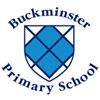 Reception Year 1 and 2Year 3 and 4Year 5 and 6Year 5 and 6Year 5 and 6Designing – Understanding contexts, users and purposes 
National CurriculumPupils should be taught:Design purposeful, functional, appealing products for themselves and other users based on design criteriaGenerate, develop, model and communicate their ideas through talking, drawing, templates, mock-ups and, where appropriate, IT.National CurriculumPupils should be taught:Use research and develop design criteria to inform the design of innovative, functional, appealing products that are fit for purpose, aimed at particular individuals or groupsNational CurriculumPupils should be taught:Use research and develop design criteria to inform the design of innovative, functional, appealing products that are fit for purpose, aimed at particular individuals or groupsNational CurriculumPupils should be taught:Use research and develop design criteria to inform the design of innovative, functional, appealing products that are fit for purpose, aimed at particular individuals or groupsNational CurriculumPupils should be taught:Use research and develop design criteria to inform the design of innovative, functional, appealing products that are fit for purpose, aimed at particular individuals or groupsDesigning – Understanding contexts, users and purposes 
Work confidently within a range of contexts, such as imaginary, story-based, home, school, gardens, playgrounds, local community, industry and the wider environmentState what products they are making Say whether their products are for themselves or other usersDescribe what their products are for Say how their products will work Say how they will make their products suitable for their intended users Use simple design criteria to help develop their ideasKey Vocabulary:Useful, usefulness, purpose, resources, construct, attach, attachment, detach, remake, improvement, decorationWork confidently within a range of contexts, such as the home, school,Gardens, enterprise and community.Describe the purpose of their productsIndicate the design features of their products that will appeal to intended usersExplain how particular parts of their products workGather information about needs and wants of particular individuals and groupsDevelop their own design criteria and use these to inform their ideasKey Vocabulary:‘fit for purpose’, market research, user experience, end user, market research, focus group, aesthetics, ergonomics, functionality, requirements, design brief, bevel/bevelled, embedded, laminated, flexibility, rigidity, toughness, permeabilityWork confidently within a range of contexts, such as the home, school, gardens, enterprise and community.Describe the purpose of their productsIndicate the design features of their products that will appeal to intended usersExplain how particular parts of their products workGather information about needs and wants of particular individuals and GroupsDevelop their own design criteria and use these to inform their ideasDevelop a simple design specification to guide their thinkingKey Vocabulary:‘fit for purpose’, market research, user experience, end user, market research, focus group, aesthetics, ergonomics, functionality, requirements, design brief, bevel/bevelled, embedded, laminated, flexibility, rigidity, toughness, permeabilityWork confidently within a range of contexts, such as the home, school, gardens, enterprise and community.Describe the purpose of their productsIndicate the design features of their products that will appeal to intended usersExplain how particular parts of their products workGather information about needs and wants of particular individuals and GroupsDevelop their own design criteria and use these to inform their ideasDevelop a simple design specification to guide their thinkingKey Vocabulary:‘fit for purpose’, market research, user experience, end user, market research, focus group, aesthetics, ergonomics, functionality, requirements, design brief, bevel/bevelled, embedded, laminated, flexibility, rigidity, toughness, permeabilityWork confidently within a range of contexts, such as the home, school, gardens, enterprise and community.Describe the purpose of their productsIndicate the design features of their products that will appeal to intended usersExplain how particular parts of their products workGather information about needs and wants of particular individuals and GroupsDevelop their own design criteria and use these to inform their ideasDevelop a simple design specification to guide their thinkingKey Vocabulary:‘fit for purpose’, market research, user experience, end user, market research, focus group, aesthetics, ergonomics, functionality, requirements, design brief, bevel/bevelled, embedded, laminated, flexibility, rigidity, toughness, permeabilityDesigning - Generating, developing, modelling and communicating ideasNational CurriculumPupils should be taught to:Design purposeful, functional, appealing products for themselves and other users based on design criteriaGenerate, develop, model and communicate their ideas through talking, drawing, templates, mock-ups and, where appropriate, IT.National CurriculumPupils should be taught to:Use research and develop design criteria to inform the design of innovative, functional, appealing products that are fit for purpose, aimed at particular individuals or groups.National CurriculumPupils should be taught to:Use research and develop design criteria to inform the design of innovative, functional, appealing products that are fit for purpose, aimed at particular individuals or groups.National CurriculumPupils should be taught to:Use research and develop design criteria to inform the design of innovative, functional, appealing products that are fit for purpose, aimed at particular individuals or groups.National CurriculumPupils should be taught to:Use research and develop design criteria to inform the design of innovative, functional, appealing products that are fit for purpose, aimed at particular individuals or groups.Designing - Generating, developing, modelling and communicating ideasgenerate ideas by drawing on their own experiences use knowledge of existing products to help come up with ideas develop and communicate ideas by talking and drawing model ideas by exploring materials, components and construction kits and by making templates and mock-ups use ICT, where appropriate, to develop and communicate their ideasKey Vocabulary:Improvement Share and clarify ideas through discussionModel their ideas using prototypes and pattern piecesUse annotated sketches, cross-sectional drawings and exploded diagrams to develop and communicate their ideasUse computer-aided design to develop and communicate their ideasGenerate realistic ideas, focusing on the needs of the userMake design decisions that take account of the availability of resourcesShare and clarify ideas through discussionModel their ideas using prototypes and pattern piecesUse annotated sketches, cross-sectional drawings and explodeddiagrams to develop and communicate their ideasUse computer-aided design to develop and communicate their ideasGenerate realistic ideas, focusing on the needs of the userMake design decisions that take account of the availability of resourcesShare and clarify ideas through discussionModel their ideas using prototypes and pattern piecesUse annotated sketches, cross-sectional drawings and explodeddiagrams to develop and communicate their ideasUse computer-aided design to develop and communicate their ideasGenerate realistic ideas, focusing on the needs of the userMake design decisions that take account of the availability of resourcesShare and clarify ideas through discussionModel their ideas using prototypes and pattern piecesUse annotated sketches, cross-sectional drawings and explodeddiagrams to develop and communicate their ideasUse computer-aided design to develop and communicate their ideasGenerate realistic ideas, focusing on the needs of the userMake design decisions that take account of the availability of resourcesMaking - PlanningNational CurriculumPupils should be taught to:Select from and use a range of tools and equipment to perform practical tasks such as cutting, shaping, joining and finishing.Select from and use a wide range of materials and components, including construction materials, textiles and ingredients, according to their characteristics.National CurriculumPupils should be taught to:Select from and use a range of tools and equipment to perform practical tasks such as cutting, shaping, joining and finishing accurately.Select from and use a wide range of materials and components, including construction materials, textiles and ingredients, according to their characteristics and aesthetic qualities.National CurriculumPupils should be taught to:Select from and use a range of tools and equipment to perform practical tasks such as cutting, shaping, joining and finishing accurately.Select from and use a wide range of materials and components, including construction materials, textiles and ingredients, according to their characteristics and aesthetic qualities.National CurriculumPupils should be taught to:Select from and use a range of tools and equipment to perform practical tasks such as cutting, shaping, joining and finishing accurately.Select from and use a wide range of materials and components, including construction materials, textiles and ingredients, according to their characteristics and aesthetic qualities.National CurriculumPupils should be taught to:Select from and use a range of tools and equipment to perform practical tasks such as cutting, shaping, joining and finishing accurately.Select from and use a wide range of materials and components, including construction materials, textiles and ingredients, according to their characteristics and aesthetic qualities.Making - PlanningPlan by suggesting what to do next Select from a range of tools and equipment, explaining their choices Select from a range of materials and components according to their characteristics Work with a partner to problem solve issues with their designs, using co-operation and discussionSelect tools and equipment suitable for the taskExplain their choice of tools and equipment in relation to the skills and techniques theywill be usingSelect materials and components suitable for the taskExplain their choice of materials and components according to functional propertiesand aesthetic qualitiesOrder the main stages of makingKey Vocabulary:Value, usefulness, wastage, packaging, plastics, consumer, practical, practicality, realism, expectations, adhesive, permanent, quality, roughen, sandpaper, tack, stitch, seam (allowance), fabric, suitability, stiffen, calico, dyeSelect tools and equipment suitable for the taskExplain their choice of tools and equipment in relation to the skills and techniques theywill be usingSelect materials and components suitable for the taskExplain their choice of materials and components according to functional propertiesand aesthetic qualitiesProduce appropriate lists of tools, equipment and materials that they needFormulate step-by-step plans as a guide to makingKey Vocabulary:fit for purpose’, market research, user experience, end user, market research, focus group, aesthetics, ergonomics, functionality, requirements, design brief, bevel/bevelled, embedded, laminated, flexibility, rigidity, toughness, permeabilitySelect tools and equipment suitable for the taskExplain their choice of tools and equipment in relation to the skills and techniques theywill be usingSelect materials and components suitable for the taskExplain their choice of materials and components according to functional propertiesand aesthetic qualitiesProduce appropriate lists of tools, equipment and materials that they needFormulate step-by-step plans as a guide to makingKey Vocabulary:fit for purpose’, market research, user experience, end user, market research, focus group, aesthetics, ergonomics, functionality, requirements, design brief, bevel/bevelled, embedded, laminated, flexibility, rigidity, toughness, permeabilitySelect tools and equipment suitable for the taskExplain their choice of tools and equipment in relation to the skills and techniques theywill be usingSelect materials and components suitable for the taskExplain their choice of materials and components according to functional propertiesand aesthetic qualitiesProduce appropriate lists of tools, equipment and materials that they needFormulate step-by-step plans as a guide to makingKey Vocabulary:fit for purpose’, market research, user experience, end user, market research, focus group, aesthetics, ergonomics, functionality, requirements, design brief, bevel/bevelled, embedded, laminated, flexibility, rigidity, toughness, permeabilityMaking – Practical skills and techniques National CurriculumPupils should be taught to:Build structures, exploring how they can be made stronger, stiffer and more stableExplore and use mechanisms such as levers, sliders, wheels and axles, in their productsNational CurriculumPupils should be taught to:Apply their understanding of how to strengthen, stiffen and reinforce more complex structuresUnderstand and use mechanical systems in their products such as gears, pulleys, cams, levers and linkagesUnderstand and use electrical systems in their productsApply their understanding of computing to programme, monitor and control their productsNational CurriculumPupils should be taught to:Apply their understanding of how to strengthen, stiffen and reinforce more complex structuresUnderstand and use mechanical systems in their products such as gears, pulleys, cams, levers and linkagesUnderstand and use electrical systems in their productsApply their understanding of computing to programme, monitor and control their productsNational CurriculumPupils should be taught to:Apply their understanding of how to strengthen, stiffen and reinforce more complex structuresUnderstand and use mechanical systems in their products such as gears, pulleys, cams, levers and linkagesUnderstand and use electrical systems in their productsApply their understanding of computing to programme, monitor and control their productsNational CurriculumPupils should be taught to:Apply their understanding of how to strengthen, stiffen and reinforce more complex structuresUnderstand and use mechanical systems in their products such as gears, pulleys, cams, levers and linkagesUnderstand and use electrical systems in their productsApply their understanding of computing to programme, monitor and control their productsMaking – Practical skills and techniques Follow procedures for safety and hygiene Use a range of materials and components, including construction materials and kits, textiles, food ingredients and mechanical components Measure, mark out, cut and shape materials and components Assemble, join and combine materials and components Use finishing techniques, including those from art and design About the simple working characteristics of materials and components About the movement of simple mechanisms such as levers, sliders, wheels and axles How freestanding structures can be made stronger, stiffer and more stable That a 3-D textiles product can be assembled from two identical fabric shape That food ingredients should be combined according to their sensory characteristics The correct technical vocabulary for the projects they are undertakingKey Vocabulary:Safety, hygiene, assemble, join, combine, levers, slides, wheels, axels,.Follow procedures for safety and hygieneUse a wider range of materials and components than KS1, including constructionmaterials and kits, textiles, food ingredients, mechanical components and electrical componentsMeasure, mark out, cut and shape materials and components with some accuracyAssemble, join and combine materials and components with some accuracyApply a range of finishing techniques, including those from art and design, with some accuracyHow to use learning from science and maths to help design and make products that workThat materials have both functional properties and aesthetic qualitiesThat materials can be combined and mixed to create more useful characteristicsThat mechanical and electrical systems have an input, process and outputUse the correct technical vocabulary for the projects they are undertakingHow mechanical systems such as levers and linkages or pneumatic systems create movementHow simple electrical circuits and components can be used to create functional productsHow to program a computer to control their productsHow to make strong, stiff shell structuresThat a single fabric shape can be used to make a 3D textiles productHow well products work to achieve their purposesKey Vocabulary:Value, usefulness, wastage, packaging, plastics, consumer, practical, practicality, realism, expectations, adhesive, permanent, quality, roughen, sandpaper, tack, stitch, seam (allowance), fabric, suitability, stiffen, calico, dyeFollow procedures for safety and hygieneUse a wider range of materials and components than KS1, including constructionmaterials and kits, textiles, food ingredients, mechanical components and electrical componentsMeasure, mark out, cut and shape materials and components with some accuracyAssemble, join and combine materials and components with some accuracyApply a range of finishing techniques, including those from art and design, with some accuracyHow to use learning from science and maths to help design and make products that workThat materials have both functional properties and aesthetic qualitiesThat materials can be combined and mixed to create more useful characteristicsThat mechanical and electrical systems have an input, process and outputUse the correct technical vocabulary for the projects they are undertakingHow mechanical systems such as levers and linkages or pneumatic systems create movementHow simple electrical circuits and components can be used to create functional productsHow to program a computer to control their productsHow to make strong, stiff shell structuresThat a single fabric shape can be used to make a 3D textiles productHow well products work to achieve their purposesKey Vocabulary:Value, usefulness, wastage, packaging, plastics, consumer, practical, practicality, realism, expectations, adhesive, permanent, quality, roughen, sandpaper, tack, stitch, seam (allowance), fabric, suitability, stiffen, calico, dyeFollow procedures for safety and hygieneUse a wider range of materials and components than KS1, including construction materials and kits, textiles, food ingredients, mechanical components and electrical componentsMeasure, mark out, cut and shape materials and components with some accuracyAssemble, join and combine materials and components with some accuracyApply a range of finishing techniques, including those from art and design, with some accuracyUse techniques that involve a number of stepsDemonstrate resourcefulness when tackling practical problemsHow to use learning from science and maths to help design and make products that workThat materials have both functional properties and aesthetic qualitiesThat materials can be combined and mixed to create more useful characteristicsThat mechanical and electrical systems have an input, process and outputUse the correct technical vocabulary for the projects they are undertakingHow mechanical systems such as cams or pulleys or gears create movementHow more complex electrical circuits and components can be used to create functional productsHow to program a computer to monitor changes in the environment and controltheir productsHow to reinforce and strengthen a 3D frameworkKey Vocabulary:‘fit for purpose’, market research, user experience, end user, market research, focus group, aesthetics, ergonomics, functionality, requirements, design brief, bevel/bevelled, embedded, laminated, flexibility, rigidity, toughness, permeabilityFollow procedures for safety and hygieneUse a wider range of materials and components than KS1, including construction materials and kits, textiles, food ingredients, mechanical components and electrical componentsMeasure, mark out, cut and shape materials and components with some accuracyAssemble, join and combine materials and components with some accuracyApply a range of finishing techniques, including those from art and design, with some accuracyUse techniques that involve a number of stepsDemonstrate resourcefulness when tackling practical problemsHow to use learning from science and maths to help design and make products that workThat materials have both functional properties and aesthetic qualitiesThat materials can be combined and mixed to create more useful characteristicsThat mechanical and electrical systems have an input, process and outputUse the correct technical vocabulary for the projects they are undertakingHow mechanical systems such as cams or pulleys or gears create movementHow more complex electrical circuits and components can be used to create functional productsHow to program a computer to monitor changes in the environment and controltheir productsHow to reinforce and strengthen a 3D frameworkKey Vocabulary:‘fit for purpose’, market research, user experience, end user, market research, focus group, aesthetics, ergonomics, functionality, requirements, design brief, bevel/bevelled, embedded, laminated, flexibility, rigidity, toughness, permeabilityEvaluating – Own ideas and productsNational CurriculumPupils should be taught to:Evaluate their ideas and products against design criteria National CurriculumPupils should be taught to:Evaluate their ideas and products against design criteria and consider the views of others to improve their workNational CurriculumPupils should be taught to:Evaluate their ideas and products against design criteria and consider the views of others to improve their workNational CurriculumPupils should be taught to:Evaluate their ideas and products against design criteria and consider the views of others to improve their workNational CurriculumPupils should be taught to:Evaluate their ideas and products against design criteria and consider the views of others to improve their workEvaluating – Own ideas and productsTalk about their design ideas and what they are makingMake simple judgements about their products and ideas against design criteria Suggest how their products could be improvedIdentify the strengths and areas for development in their ideas and products about inventors, designers, engineers, chefs and manufacturers Consider the views of others, including intended users, to improve their workRefer to their design criteria as they design and makeUse their design criteria to evaluate their completed productsIdentify the strengths and areas for development in their ideas and products about inventors, designers, engineers, chefs and manufacturers Consider the views of others, including intended users, to improve their workRefer to their design criteria as they design and makeUse their design criteria to evaluate their completed productsIdentify the strengths and areas for development in their ideas and products about inventors, designers, engineers, chefs and manufacturers Consider the views of others, including intended users, to improve their workRefer to their design criteria as they design and makeUse their design criteria to evaluate their completed productsIdentify the strengths and areas for development in their ideas andproductsConsider the views of others, including intended users, to improve their workCritically evaluate the quality of the design, manufacture and fitness for purpose of their products as they design and makeEvaluate their ideas and products against their original design specificationEvaluating – Existing productsNational CurriculumPupils should be taught to:Explore and evaluate a range of existing productsNational CurriculumPupils should be taught to:Investigate and analyse a range of existing productsUnderstand how key events and individuals in design and technology have helped shape the worldNational CurriculumPupils should be taught to:Investigate and analyse a range of existing productsUnderstand how key events and individuals in design and technology have helped shape the worldNational CurriculumPupils should be taught to:Investigate and analyse a range of existing productsUnderstand how key events and individuals in design and technology have helped shape the worldNational CurriculumPupils should be taught to:Investigate and analyse a range of existing productsUnderstand how key events and individuals in design and technology have helped shape the worldEvaluating – Existing productsExplore what products are and who or what they are for.Explore how products work and how or where they might be used. Explore what materials products are made from Explore what they like and dislike about productsKey Vocabulary:Purpose, materials, usefulness,like, dislike, improvementPupils will be taught to investigate and analyse:How well products have been designed and madeWhy materials have been chosenWhat methods of construction have been usedDeveloped ground-breaking productsHow well products work to achieve their purposesHow well products meet user needs and wantsWho designed and made the productsWhere and when products were designed and madeWhether products can be recycled or reused
Key Vocabulary:Value, usefulness, wastage, packaging, plastics, consumer, practical, practicality, realism, expectationsPupils will be taught to investigate and analyse:How well products have been designed and madeWhy materials have been chosenWhat methods of construction have been usedDeveloped ground-breaking productsHow well products work to achieve their purposesHow well products meet user needs and wantsWho designed and made the productsWhere and when products were designed and madeWhether products can be recycled or reused
Key Vocabulary:Value, usefulness, wastage, packaging, plastics, consumer, practical, practicality, realism, expectationsPupils will be taught to investigate and analyse:How well products have been designed and madeWhy materials have been chosenWhat methods of construction have been usedDeveloped ground-breaking productsHow well products work to achieve their purposesHow well products meet user needs and wantsWho designed and made the productsWhere and when products were designed and madeWhether products can be recycled or reused
Key Vocabulary:Value, usefulness, wastage, packaging, plastics, consumer, practical, practicality, realism, expectationsPupils will be taught to investigate and analyse:How well products have been designed and madeWhy materials have been chosenWhat methods of construction have been usedHow well products work to achieve their purposesHow innovative products areHow well products meet user needs and wantsWho designed and made the productsWhere and when products were designed and madeWhat impact products have beyond their intended purposeEvaluating – Key events and individualsAbout inventors, designers, engineers, chefs and manufacturers who have developed ground breaking productCooking and nutrition – Where food comes fromNational CurriculumPupils should be taught to:Understand where food comes fromNational CurriculumPupils should be taught to:Understand seasonality, and know where and how a variety of ingredients are grown, reared, caught and processedNational CurriculumPupils should be taught to:Understand seasonality, and know where and how a variety of ingredients are grown, reared, caught and processedNational CurriculumPupils should be taught to:Understand seasonality, and know where and how a variety of ingredients are grown, reared, caught and processedNational CurriculumPupils should be taught to:Understand seasonality, and know where and how a variety of ingredients are grown, reared, caught and processedCooking and nutrition – Where food comes fromThat all food comes from plants or animals That food has to be farmed, grown elsewhere (e.g. home) or caught Key Vocabulary:Diet, healthy, balanced diet, preparation, recipe, bake, harvested , fridge, freezer, freeze, taste, tastyThat food is grown (such as tomatoes, wheat and potatoes), reared (such as pigs,chickens and cattle) and caught (such as fish) in the UK, Europe and the wider worldKey Vocabulary:Boiled, simmer, grill/grilled, toast/toasted, barbecue/barbecued, oven, raw, garnish, dairy, allergy, balanced diet, refrigerate, calorificThat food is grown (such as tomatoes, wheat and potatoes), reared (such as pigs,chickens and cattle) and caught (such as fish) in the UK, Europe and the wider worldKey Vocabulary:Boiled, simmer, grill/grilled, toast/toasted, barbecue/barbecued, oven, raw, garnish, dairy, allergy, balanced diet, refrigerate, calorificThat food is grown (such as tomatoes, wheat and potatoes), reared (such as pigs,chickens and cattle) and caught (such as fish) in the UK, Europe and the wider worldKey Vocabulary:Boiled, simmer, grill/grilled, toast/toasted, barbecue/barbecued, oven, raw, garnish, dairy, allergy, balanced diet, refrigerate, calorificThat food is grown (such as tomatoes, wheat and potatoes), reared (such as pigs, chickens and cattle) and caught (such as fish) in the UK, Europe and the wider worldThat seasons may affect the food availableKey Vocabulary:Sustainability, reusability, genetic modification, sustainable crops, food miles, seasonality, ‘junk food’, ‘traffic lights’, nutritional value, additives, raising agents, allergens/allergic, pathogens, preservation, compostableCooking and nutrition – Food preparation, cooking and nutrition National CurriculumPupils should be taught to:Use the basic principles of a healthy and varied diet to prepare dishesNational CurriculumPupils should be taught to:Understand and apply the principle of a healthy and varied diet Prepare and cook a variety of predominantly savoury dishes using a range of cooking techniques National CurriculumPupils should be taught to:Understand and apply the principle of a healthy and varied diet Prepare and cook a variety of predominantly savoury dishes using a range of cooking techniques National CurriculumPupils should be taught to:Understand and apply the principle of a healthy and varied diet Prepare and cook a variety of predominantly savoury dishes using a range of cooking techniques National CurriculumPupils should be taught to:Understand and apply the principle of a healthy and varied diet Prepare and cook a variety of predominantly savoury dishes using a range of cooking techniques Cooking and nutrition – Food preparation, cooking and nutrition How to name and sort foods into the five groups in The Eatwell Plate That everyone should eat at least five portions of fruit and vegetables every day How to prepare simple dishes safely and hygienically, without using a heat source How to use techniques such as cutting, peeling and grating Key Vocabulary:Diet, healthy, balanced diet, preparation, recipe, bake, harvested , fridge, freezer, freeze, taste, tasty, cut, peel, grateHow to prepare and cook a variety of predominantly savoury dishes safely andhygienically including, where appropriate, the use of a heat sourceHow to use a range of techniques such as peeling, chopping, slicing, grating, mixing,spreading, kneading and bakingThat a healthy diet is made up from a variety and balance of different food and drink,as depicted in The Eatwell PlateThat to be active and healthy, food and drink are needed to provide energy for the bodyKey Vocabulary:Farmed, boiled, simmer, grill/grilled, toast/toasted, barbecue/barbecued, oven, raw, garnish, dairy, allergy, balanced diet, refrigerate, calorificHow to prepare and cook a variety of predominantly savoury dishes safely andhygienically including, where appropriate, the use of a heat sourceHow to use a range of techniques such as peeling, chopping, slicing, grating, mixing,spreading, kneading and bakingThat a healthy diet is made up from a variety and balance of different food and drink,as depicted in The Eatwell PlateThat to be active and healthy, food and drink are needed to provide energy for the bodyKey Vocabulary:Farmed, boiled, simmer, grill/grilled, toast/toasted, barbecue/barbecued, oven, raw, garnish, dairy, allergy, balanced diet, refrigerate, calorificHow to prepare and cook a variety of predominantly savoury dishes safely andhygienically including, where appropriate, the use of a heat sourceHow to use a range of techniques such as peeling, chopping, slicing, grating, mixing,spreading, kneading and bakingThat a healthy diet is made up from a variety and balance of different food and drink,as depicted in The Eatwell PlateThat to be active and healthy, food and drink are needed to provide energy for the bodyKey Vocabulary:Farmed, boiled, simmer, grill/grilled, toast/toasted, barbecue/barbecued, oven, raw, garnish, dairy, allergy, balanced diet, refrigerate, calorificHow to prepare and cook a variety of predominantly savoury dishes safely and hygienically including, where appropriate, the use of a heat sourceHow to use a range of techniques such as peeling, chopping, slicing, grating, mixing, spreading, kneading and bakingThat recipes can be adapted to change the appearance, taste, texture and aromaThat different food and drink contain different substances – nutrients, water and fibre – that are needed for healthKey Vocabulary:Sustainability, reusability, genetic modification, sustainable crops, food miles, seasonality, ‘junk food’, ‘traffic lights’, nutritional value, additives, raising agents, allergens/allergic, pathogens, preservation, compostableDT                                                                                                                AREA OF STUDYDT                                                                                                                AREA OF STUDYDT                                                                                                                AREA OF STUDYDT                                                                                                                AREA OF STUDYDT                                                                                                                AREA OF STUDYDT                                                                                                                AREA OF STUDYDT                                                                                                                AREA OF STUDYAutumn Cycle AAutumn Cycle BSpring Cycle ASpring Cycle BSummer Cycle ASummer Cycle BReceptionYear 1 and 2Year 3 and 4Year 5 and 6